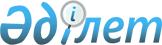 Ресей Федерациясы пайдаланатын Балқаш торабының жер учаскелері мен мүлкін қабылдау/беру жөніндегі бірлескен комиссияның қазақстандық бөлігін құру туралыҚазақстан Республикасы Үкіметінің 2020 жылғы 11 қыркүйектегі № 572 қаулысы
      Ресей Федерациясы пайдаланатын Балқаш торабының жер учаскелері мен мүлкін қабылдау/беру жөніндегі мәселелерді шешу мақсатында Қазақстан Республикасының Үкіметі ҚАУЛЫ ЕТЕДІ:
      1. Осы қаулыға қосымшаға сәйкес құрамда Ресей Федерациясы пайдаланатын Балқаш торабының жер учаскелері мен мүлкін қабылдау/беру жөніндегі бірлескен комиссияның қазақстандық бөлігі құрылсын. 
      2. "Ресей Федерациясы пайдаланатын Балқаш торабының жер учаскелері мен мүлкін қабылдау/беру жөніндегі бірлескен комиссияның қазақстандық бөлігін құру туралы" Қазақстан Республикасы Үкіметінің 2015 жылғы 30 маусымдағы № 496 қаулысының күші жойылды деп танылсын.
      3. Осы қаулы қол қойылған күнінен бастап қолданысқа енгізіледі. Ресей Федерациясы пайдаланатын Балқаш торабының жер учаскелері мен мүлкін қабылдау/беру жөніндегі бірлескен комиссияның қазақстандық бөлігі 
					© 2012. Қазақстан Республикасы Әділет министрлігінің «Қазақстан Республикасының Заңнама және құқықтық ақпарат институты» ШЖҚ РМК
				
      Қазақстан Республикасының
Премьер-Министрі

А. Мамин
Қазақстан Республикасы
Үкіметінің
2020 жылғы 11 қыркүйектегі
№ 572 қаулысына
қосымша
Әміргереев 

Руслан Нұрымғалиұлы

 
–
Қазақстан Республикасы Қорғаныс министрлігі Әскери-ғарыштық бағдарламалар орталығының бастығы, жетекші

 
Қазбеков

Дәулет Саянұлы 
–
Қазақстан Республикасы Қорғаныс министрлігі Әскери-ғарыштық бағдарламалар орталығы әскери-ғарыштық жүйелерді дамыту басқармасы әскери-ғарыштық жүйелерді дамыту бөлімінің аға офицері

 
Ерсариев

Думан Тоқтасынұлы 
–
басқарма бастығының орынбасары – Қазақстан Республикасы Қарулы Күштері Әуе қорғанысы күштері бас қолбасшысының басқармасы материалдық-техникалық қамтамасыз ету бас басқармасы  материалдық қамтамасыз ету бағытының аға офицері (инженерлік-әуеайлақтық қамтамасыз ету  жөніндегі) 

 
Қайыржан

Нұрхан Жомартұлы 
–
Қазақстан Республикасы Қорғаныс министрлігі Халықаралық ынтымақтастық департаменті халықаралық-құқықтық қамтамасыз ету басқармасы бағытының аға офицері

 
Бейсембаев

Марат Болатұлы 
–
53898 әскери бөлімі байланыс торабы және радиотехникалық қамтамасыз ету бастығының орынбасары (материалдық техникалық қамтамасыз ету жөніндегі)

 
Жұлықпаев 

Куаныш Сейілханұлы 

 
–
53898 әскери бөлімі материалдық техникалық қамтамасыз ету бөлімі азық-түлік, мүлік қызметінің бастығы

 
Алпыспаев

Мақсат Орынханұлы 

 
–
53898 әскери бөлімі материалдық-техникалық қамтамасыз ету бөлімі жанар және жағармай материалдары қызметінің бастығы

 
Пустоветов

Сергей Сергеевич 

 
–
53898 әскери бөлімі материалдық-техникалық қамтамасыз ету бөлімі автомобиль және электр-газ қызметінің бастығы

 
Рылов

Сергей Бахадирович

 
–
53898 әскери бөлімі материалдық-техникалық қамтамасыз ету бөлімі өртке қарсы қорғаныс және пәтер-пайдаланумен қамтамасыз ету қызметінің бастығы

 
Қабықаев

Бауыржан Даблайұлы 

 
–
53898 әскери бөлімі материалдық-техникалық қамтамасыз ету бөлімі метрологиялық қызметінің бастығы

 
Төлекеев 

Жаслан Сапартайұлы 

 
–
Балқаш аудандық пайдалану бөлімі (гарнизонның) бастығының орынбасары

 
Шалбаев

Айдар Есләмбекұлы

 
–
Қазақстан Республикасы Сыртқы істер министрлігі Ресей, Кавказ және Тәуелсіз Мемлекеттер Достастығының Еуропа елдері департаменті директорының орынбасары

 
Уәлиханов

Санжар Оразбайұлы
–
Қазақстан Республикасы Сыртқы істер министрлігі Ресей, Кавказ және Тәуелсіз Мемлекеттер Достастығының Еуропа елдері департаментінің кеңесшісі

 
Ергешбаев 

Марат Нәділұлы 
–
Қазақстан Республикасы Ауыл шаруашылығы министрлігі Жер ресурстарын басқару комитеті жер қатынастарын дамыту және жерге орналастыру басқармасының бас сарапшысы

 
Мұқажан

Азат Елбекұлы 

 
–
Қазақстан Республикасы Энергетика министрлігі Электр энергетикасын дамыту департаментінің бас сарапшысы

 
Мұхтаров

Нұрсұлтан Майданұлы 
–
Қазақстан Республикасы Энергетика министрлігі Атомдық және энергетикалық қадағалау мен бақылау комитеті Электр желілерін және қондырғыларын бақылау басқармасының сарапшысы 

 
Тұңғышбаева

Гүлбану Қуандыққызы

 

 

Кәкенова

Әлия Қайратқызы

 
–

 

 

 

 

–
Қазақстан Республикасы Экология, геология және табиғи ресурстар министрлігінің Экологиялық реттеу және бақылау комитеті мемлекеттік экологиялық бақылау басқармасының бас сарапшысы

 

Қарағанды облысы бойынша Экология департаментінің бас маманы
Гущина

Ксения Сергеевна 

 
–
Қарағанды облысы Әділет департаменті жылжымайтын мүлікке құқықтарды мемлекеттік тіркеуді бақылау және әдістемелік қамтамасыз ету бөлімінің бас маманы 

 
Әуесбаева

Сымбат Серікқызы 

 
–
Приозерск қаласының "Азаматтарға арналған үкімет" мемлекеттік корпорациясы" коммерциялық емес акционерлік қоғамы филиалының тіркеу және жер кадастры бөлімінің басшысы (келісу бойынша)

 
Жүзтаев

Мамыр Төреханұлы

 
–
Қазақстан Республикасы Индустрия және инфрақұрылымдық даму министрлігі "Қазарнаулыэкспорт (Казспецэкспорт)" республикалық мемлекеттік кәсіпорны қорғаныс объектілерін кәдеге жарату және жалға беру бөлімінің бастығы

 
Мұхамедия

Тимур Адамұлы

 
–
Қазақстан Республикасы Индустрия және инфрақұрылымдық даму министрлігі "Қазарнаулыэкспорт (Казспецэкспорт)" республикалық мемлекеттік кәсіпорны қорғаныс объектілерін кәдеге жарату және жалға беру бөлімінің сарапшысы

 
Мақсұтов

Хәлел Мұқатайұлы 

 
–
"Қарағанды облысы жер қатынастары басқармасы" мемлекеттік мекемесінің басшысы
Төлеубеков

Әнуар Дулатұлы 

 
–
"Қарағанды облысы жер қатынастары басқармасы" мемлекеттік мекемесі жер учаскелерін беру және алу жөніндегі ұсыныстарды дайындау бөлімінің басшысы

 

 